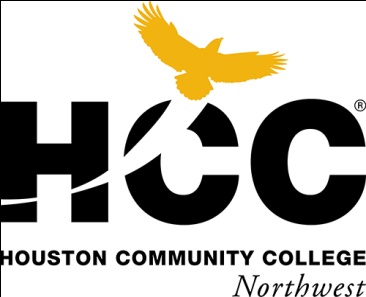 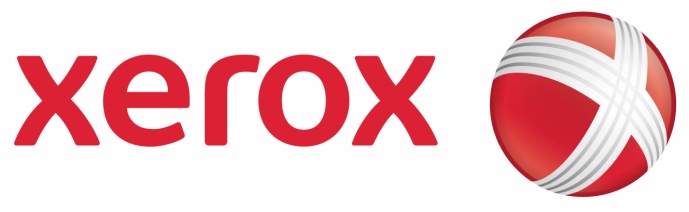 Copier Code Request Form   						Date: Action: Employee Name:        Campus: Department Code:       Plus Last 4 digits of employee ID: Approved by:                                                SignatureBy signing this form, your division/department accepts responsibility for the copier code.Complete a form for each new or departing professor Once you have completed this form, email to campus manager.Campus Managers: 